附件62022年6月古蔺县教育和体育局下属事业单位公开考核招聘教师工作群二维码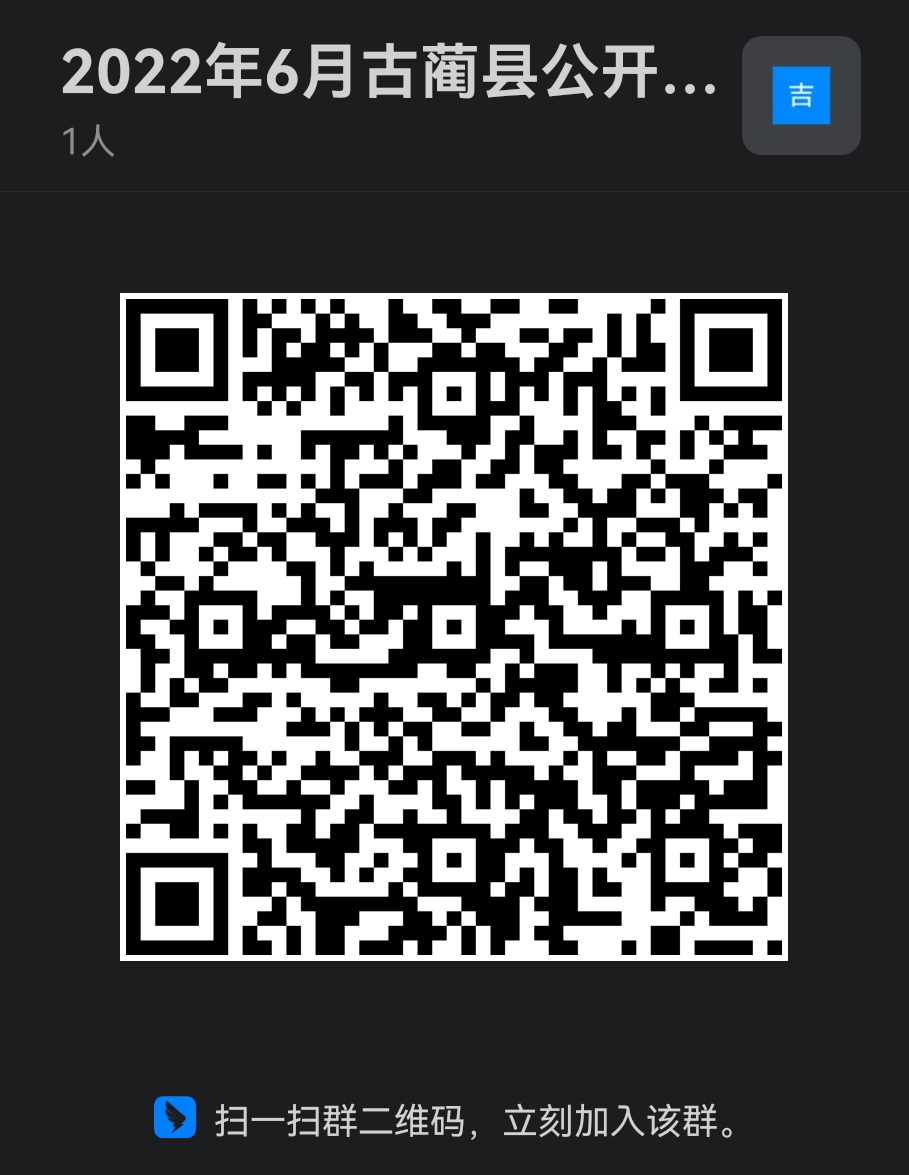 